Załącznik nr 1 Opis przedmiotu zamówieniaPrzedmiotem zamówienia jest remont zadaszenia wejścia do budynku Urzędu Skarbowego w Żaganiu przy ul. Skarbowej 26.Zakres przedmiotu zamówienia:pomiar,przygotowanie do montażu,wykonanie nad drzwiami wejściowymi zadaszenia ze szkła bezpiecznego na belkach ze stali nierdzewnej,montaż zadaszenia wejścia do budynku wraz z obróbką,wywóz odpadów i utylizacja,sprzątanie po robotach.Szczegółowy opis przedmiotu zamówienia         Budynek biurowy, obiekt trzykondygnacyjny, w całości podpiwniczony, w zabudowie         wolnostojącej. Schody jednobiegowe ze spocznikiem z balustradą. Parametry powierzchniowe przedmiotu zamówienia:Zadaszenie powinno mieć wymiary odpowiednio:- długość około 3,5 m, mieszcząca się pomiędzy lampami zewnętrznymi na elewacji nad drzwiami wejściowymi do budynku,- szerokość około 1,3 m (równa szerokości płyty podestu).Dodatkowe wymagania zamawiającego:Roboty budowlane winny być wykonane zgodnie z zasadami wiedzy technicznej i obowiązującym Prawem budowlanym.Materiały i inne artykuły wykorzystane w robotach objętych przedmiotem zamówienia mają być nowe. Wykonawca zobowiązany jest dostarczyć atesty/certyfikaty/ świadectwa jakościowe potwierdzające dopuszczenie materiałów do obrotu i stosowania.Prace montażowe będą prowadzone na obiekcie czynnym. Roboty muszą być prowadzone w godzinach pracy Urzędu, po godzinach pracy należy uzgodnić z Zamawiającym.Dowóz, transport materiałów budowlanych wewnątrz budynku i ich składowanie, jak również wejście i czas przebywania pracowników na terenie obiektu winny być uzgodnione z Zamawiającym.W celu dokładnego skalkulowania ceny oferty oraz uzyskania istotnych informacji, które mogą być przydatne do przygotowania oferty konieczne jest przeprowadzenie wizji lokalnej w obiekcie. Zamawiający wymaga telefonicznego ustalenia terminu dokonania przez wykonawcę wizji lokalnej w budynku.Wymiary schodów należy wziąć ”z natury” przed przystąpieniem do wykonania zamówienia.Z uwagi na znajdowanie się budynku w strefie konserwatorskiej Wykonawca przed przystąpieniem do wykonania robót budowlanych zobowiązany jest do przedstawienia wizualizacji, która musi zostać przedstawiona konserwatorowi zabytków.Wykonawca jest zobowiązany wykonać remont schodów 10 w terminie tygodni od daty zawarcia umowy.Gwarancja – 3 lata od daty podpisania protokołu odbioru końcowego.Zamawiający dokona odbioru końcowego przedmiotu zamówienia maksymalnie w ciągu 5 dni roboczych, liczonych od mailowego lub pisemnego zawiadomienia przez Wykonawcę o gotowości do odbioru robót.Warunkiem odbioru robót, jest podpis przedstawiciela Zamawiającego na protokole końcowym odbioru robót sporządzonym przez Wykonawcę.Zamawiający wymaga, aby został wyznaczony z ramienia Wykonawcy koordynator sprawujący nadzór nad bezpieczeństwem i higieną pracy wszystkich pracowników zatrudnionych w tym samym miejscu.Osoba kontaktowa przy realizacji zamówienia:Izba Administracji Skarbowej w Zielonej GórzeWydział Zarządzania i Administrowania Nieruchomościami, Kancelaryjny oraz Archiwum         Wanio Zuzanna tel. 660 557 200, zuzanna.wanio@mf.gov.plMATERIAŁ ZDJĘCIOWY: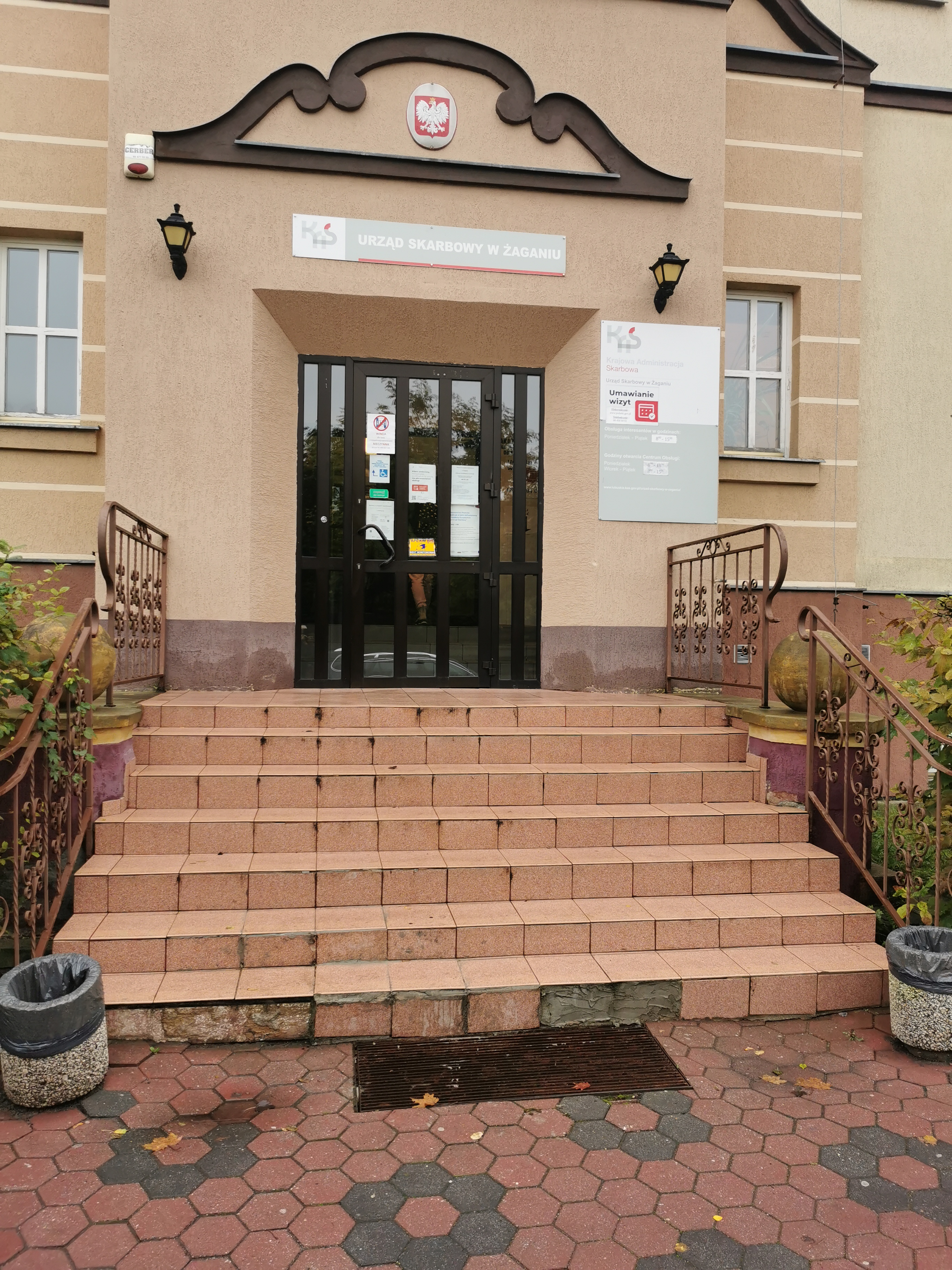 